Dodatek nr 7 do SIWZ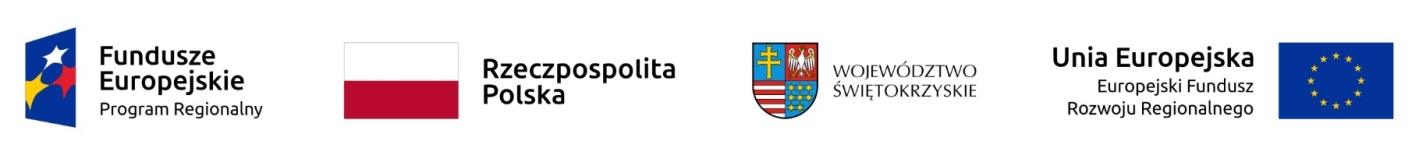 WYKAZ OSÓB, KTÓRE BĘDĄ UCZESTNICZYĆ W WYKONANIU ZAMÓWIENIA* Podać podstawę dysponowania osobą np.: -	osoba jest pracownikiem Wykonawcy (umowa o pracę, umowa zlecenie);  osoba fizyczna niebędąca pracownikiem Wykonawcy ( umowa zlecenie, umowa o dzieło)1) ;umowa z innym podmiotem  Lp.FunkcjaImię i nazwiskoInformacja o posługiwaniu się językiem polskim w zakresie wskazanym w rozdz. V 1.2. 2) II Aa.,Ba.,Ca.)TAK/NIEInformacja o posiadanym doświadczeniu zawodowym  w zakresie wskazanym w rozdz. V 1.2. 2) II Ac. ,Bc.)zakres projektu, wartość projektu)Informacja o certyfikatach w zakresie wskazanym w rozdz. V 1.2. 2) II Ab. ,Bb., Cb)Informacja 
o podstawie dysponowania osobą *1Inżynier ds. systemów firewall1Inżynier ds. systemów firewall2Inżynier ds. systemów firewall2Inżynier ds. systemów firewall3Ekspert ds. bezpieczeństwa systemów informatycznych 3Ekspert ds. bezpieczeństwa systemów informatycznych 4Inżynier ds. urządzeń sieciowych CiscoNie dotyczy